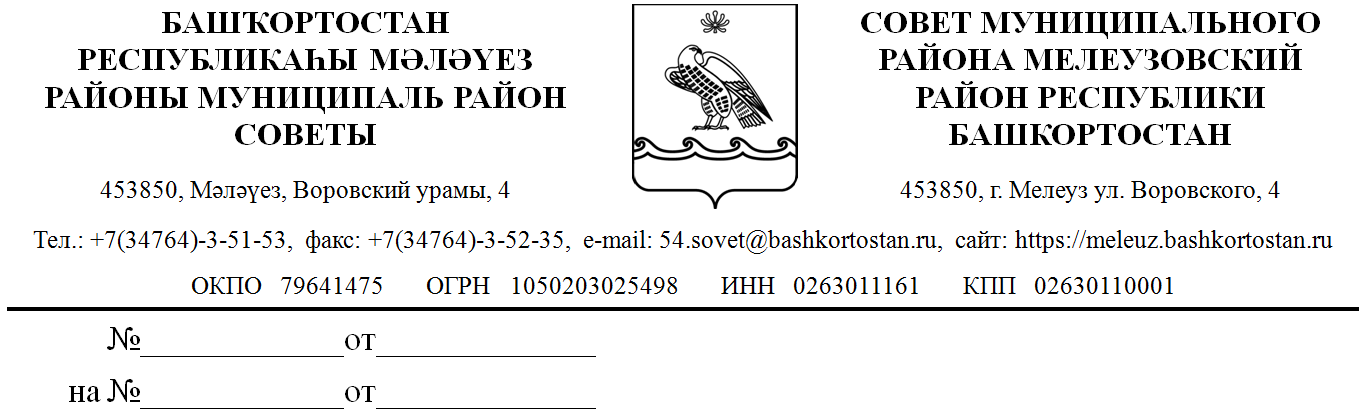 ҠАРАР                                           РЕШЕНИЕОб участии муниципального района Мелеузовский район Республики Башкортостанв конкурсном отборе проектов развития общественной инфраструктуры, основанномна местных инициативах (программе поддержки местных инициатив) в 2019 году»	Совет муниципального района Мелеузовский район Республики БашкортостанРЕШИЛ:	1. Поручить Администрации муниципального района Мелеузовский район Республики Башкортостан принять участие в конкурсном отборе проектов развития общественной инфраструктуры, основанных на местных инициативах (программе поддержки местных инициатив) в 2019 году, в том числе по проектам развития общественной инфраструктуры, основанных на местных инициативах, на территории городского поселения город Мелеуз муниципального района Мелеузовский район Республики Башкортостан - в конкурсном отборе проектов среди городских округов Республики Башкортостан.           2. Настоящее решение вступает в силу с момента его официального опубликования. Глава муниципального районаМелеузовский район  Республики Башкортостан - председатель Совета                                   А. В. Суботинг. Мелеуз15 октября   2018г.№ 185